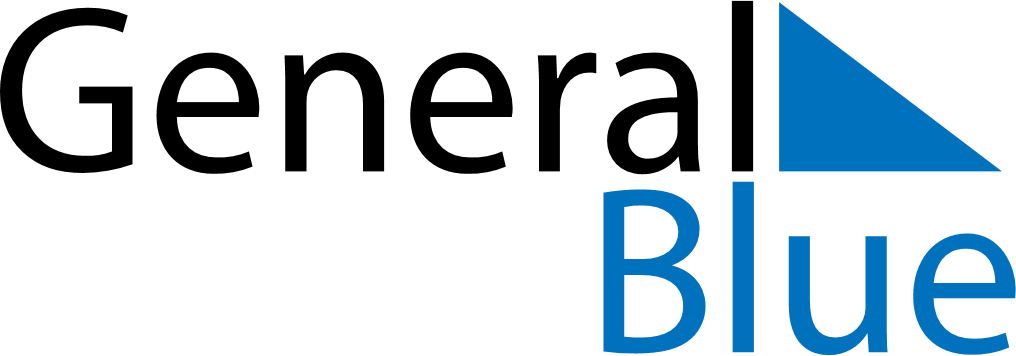 April 2029April 2029April 2029GabonGabonMONTUEWEDTHUFRISATSUN12345678Easter Monday910111213141516171819202122Women’s Day23242526272829Feast of the Sacrifice (Eid al-Adha)30